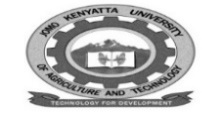              W1-2-60-1-6JOMO KENYATTA UNIVERSITYOFAGRICULTURE AND TECHNOLOGYUniversity Examinations 2017/2018YEAR I SEMESTER I EXAMINATION FOR THE DIPLOMA IN DEVELOPMENT STUDIES                 HSS 0101: INTRODUCTION TO SOCIOLOGYDATE:  AUGUST 2018	       		                                   TIME: 1 ½ HOURS INSTRUCTIONS: ANSWER QUESTION ONE AND ANY OTHER TWO QUESTIONSQUESTION ONEExplain any THREE agents of socialization.	[6 marks]Discuss any SIX challenges facing the educational institutions in Kenya and provide remedies.		[12 marks]Examine the role played by religion in the fast changing society.								[6 marks]Demonstrate any THREE relevant of sociology to you as a student.						[8 marks]QUESTION TWO (20 MARKS)Discuss the arguments that symbolic interactionism and conflict theories put forward in relation to society.		[12 marks]With use of relevant examples, explain the roles of family as a social institution in the society.			[8 marks]QUESTION THREE (20 MARKS)With help of example, explain the characteristics of the following sociological aspects;Ascribed status	[2 marks]Role strain		[2 marks]Role conflict		[2 marks]Role performance	[2 marks]Identify any THREE types of social groups and explain how they influence and individuals behaviours.	[12 marks]QUESTION FOUR (20 MARKS)Explain the difference between socialization and individualization.								[4 marks]Explain the FOUR factors of socialization process.	[12 marks]Outline the FOUR aspects of individualization as presented by Mannheim.					[4 marks]QUESTION FIVE (20 MARKS)Which perspective does structural functionalist hold about composition and structure of the society?		